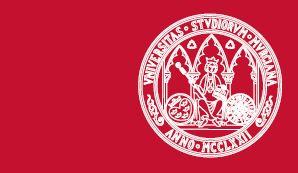 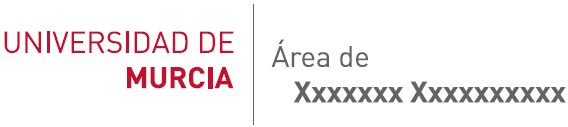 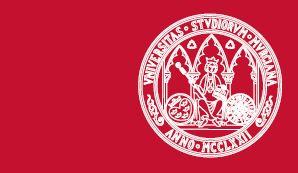 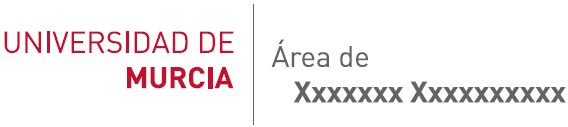 SOLICITUD DE CERTIFICACIÓN ACADÉMICA PERSONALMurcia, a ……………. de……………de 20(Firma del interesado/a)-----------------------------------------------------------------------------------------------------------------------------------------------------------------RESGUARDO DE SOLICITUD DE CERTIFICACIÓN ACADÉMICA PERSONAL                                         AUTORIZACIÓNA) Datos PersonalesA) Datos PersonalesA) Datos PersonalesA) Datos PersonalesA) Datos PersonalesA) Datos PersonalesA) Datos PersonalesA) Datos PersonalesA) Datos PersonalesA) Datos PersonalesA) Datos PersonalesA) Datos PersonalesA) Datos PersonalesA) Datos PersonalesApellidos y nombreApellidos y nombreDNI, NIE o PasaporteDNI, NIE o PasaporteDNI, NIE o PasaporteC.P.C.P.C.P.Localidad.:Localidad.:Localidad.:Provincia:Provincia:DomicilioTeléfono móvil:Teléfono móvil:Teléfono móvil:Teléfono Fijo:Teléfono Fijo:Teléfono Fijo:Correo-e:B) Datos AcadémicosB) Datos AcadémicosB) Datos AcadémicosB) Datos AcadémicosB) Datos AcadémicosB) Datos AcadémicosB) Datos AcadémicosB) Datos AcadémicosB) Datos AcadémicosB) Datos AcadémicosB) Datos AcadémicosB) Datos AcadémicosB) Datos AcadémicosB) Datos AcadémicosB) Datos AcadémicosB) Datos AcadémicosB) Datos AcadémicosPrueba de Acceso a la Universidad ( Selectividad/EBAU)Prueba de Acceso a la Universidad ( Selectividad/EBAU)Prueba de Acceso a la Universidad ( Selectividad/EBAU)Prueba de Acceso a la Universidad ( Selectividad/EBAU)Prueba de Acceso a la Universidad ( Selectividad/EBAU)Prueba de Acceso a la Universidad ( Selectividad/EBAU)Prueba de Acceso a la Universidad ( Selectividad/EBAU)Prueba de Acceso a la Universidad ( Selectividad/EBAU)Prueba de Acceso a la Universidad ( Selectividad/EBAU)Prueba de Acceso a la Universidad ( Selectividad/EBAU)Prueba de Acceso a la Universidad ( Selectividad/EBAU)Prueba de Acceso a la Universidad ( Selectividad/EBAU)Prueba de Acceso a la Universidad ( Selectividad/EBAU)Prueba de Acceso a la Universidad ( Selectividad/EBAU)Prueba de Acceso a la Universidad ( Selectividad/EBAU)Prueba de Acceso a la Universidad ( Selectividad/EBAU)     Convocatoria ordinaria (junio)                 Convocatoria ordinaria (junio)                 Convocatoria ordinaria (junio)                 Convocatoria ordinaria (junio)                      Convocatoria extraordinaria (Septiembre)                 Convocatoria extraordinaria (Septiembre)                 Convocatoria extraordinaria (Septiembre)                 Convocatoria extraordinaria (Septiembre)                 Convocatoria extraordinaria (Septiembre)                 Convocatoria extraordinaria (Septiembre)                 Convocatoria extraordinaria (Septiembre)                 Convocatoria extraordinaria (Septiembre)       Año: Prueba de Acceso mayores de 25 añosPrueba de Acceso mayores de 25 añosPrueba de Acceso mayores de 25 añosPrueba de Acceso mayores de 25 añosPrueba de Acceso mayores de 25 añosPrueba de Acceso mayores de 45 añosPrueba de Acceso mayores de 45 añosPrueba de Acceso mayores de 45 añosPrueba de Acceso mayores de 45 añosPrueba de Acceso mayores de 45 añosPrueba de Acceso mayores de 45 añosPrueba de Acceso mayores de 45 añosAcceso  mayores de 40 añosAcceso  mayores de 40 añosAcceso  mayores de 40 añosAcceso  mayores de 40 añosAcceso  mayores de 40 añosOtro  (Indique cual)Otro  (Indique cual)Año:      Año:      Año:      C) TASASC) TASASC) TASASC) TASASC) TASASC) TASASC) TASASC) TASASC) TASASC) TASASBonificación50%  Familia numerosa general100% Familia numerosa especial100% Familia numerosa especialOrdinariaOrdinariaDocumentación a entregar:Recibo de abono de Precios PúblicosCarnet de Familia Numerosa (en su caso)Recibo de abono de Precios PúblicosCarnet de Familia Numerosa (en su caso)Recibo de abono de Precios PúblicosCarnet de Familia Numerosa (en su caso)Apellidos y nombreApellidos y nombreDNI, NIE o PasaporteDNI, NIE o PasaporteFECHA:Autorizo a: ________________________________________________Con DNI __________________________________________________A retirar la Certificación Académica PersonalDocumentación a aportar:Fotocopia DNI del interesado/aDNI original de la persona autorizada